SUNDAY MARCH 24th 2024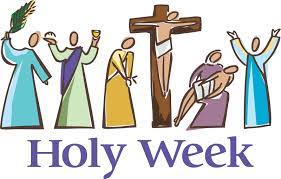 	HOLY WEEK AT ST CUTHBERT’SMonday 25th 10:30 am  Chrism service at the cathedral to which all are invited.Tuesday 26th 4:30 pm  A reflection for Holy Week in churchMaundy Thursday 28th 7pm  Last Supper, stripping of the altar followed by a one hour watchGood Friday 29th 10am – 12 noon  Messy Church crafts with interactive Easter story for the childrenGood Friday 29th 2pm  The last hour of the cross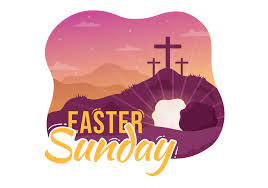 EASTER SUNDAY AT ST CUTHBERT’SEaster Sunday March 31st  10 am service only.  Bring your instruments to make a joyous noise and flags to wave.After the service there will be a chance to bring and share food together and the usual Easter egg hunt.NEW this year!  Easter egg rolling.  Bring along your decorated hard boiled eggs – shell on please!! – and let’s see who can win!PLACE2BE   Place2Be will be taking a one week break on Maundy Thursday. 28th March.  It will be back with more scrumptious soups the following week April 4th.   ELECTORAL ROLL  Attached to the noticeboard at the back is the current list of people who are on our electoral roll – nothing to do with political elections!  Can you check to see if your name is there.  If it is not and you wish to be added then please complete one of the forms at the back and hand to June.  I will see that they get to Pam.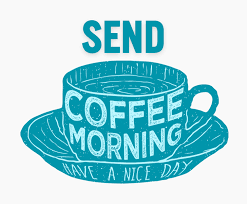 OUR NEW VENTURE HAS BEGUNOur SEND cafe for parents of neurodiverse children is now underway in church on Mondays at 9:30 am.  Please pass on this information to anyone you think may be interested.  There will however be a two week break over the Easter holidays.DONATION WALL  There is just one more week for you to join in with our donation wall if you have not already done so.  There are just a few envelopes left.  The envelopes ideally need to be returned on Easter Sunday but do not panic if you are away that weekend.  Hand them in when you are back with us.FOODBANK  Please, please keep up the good work.  With the school spring break coming up the need will also probably rise too.  The handy My Foodbank Needs WhatsApp shows that our local centre is still short of coffee, cup a soups, curry and pasta sauce, fruit juice, jam, mashed potato, tinned carrots and potatoes and tinned cold meats.CONFIRMATION  An important reminder to those being confirmed – June needs your completed booklets by Easter Sunday or as near to that date as possible.  EASTER PARTY  Grateful thanks to all those who helped this event to take place.  We are so grateful that the Easter Bunny found time out of his busy schedule to pay us a visit. 	PUT THESE EVENTS IN YOUR DIARY  As previously mentioned, we are planning a free children’s craft morning on Good Friday in church from 10 am to 12 noon.  The date is Friday March 29th.  We need volunteers to help with this please.April 20th 7pm – the return of the ever-popular Quiz Night.  £5 for adults and £1 for children.  See Natalie at 10 am and Janet at 6pm.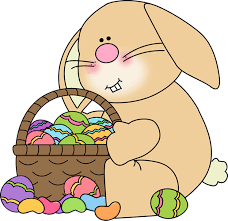 EASTER HAMPER RAFFLE  We are holding a raffle for a wonderful Easter Hamper.  The tickets are on sale for £!.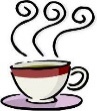 TEA AND COFFEE  We so want you to stay after the service and have some refreshment.  Please make use of the table and chairs provided so you can chat in comfort. 